Соблюдение правил обращения с отходами обеспечит чистоту нашего поселка!

Если вы сомневаетесь в том, какие именно отходы можно выбрасывать на контейнерную площадку, рекомендуем ознакомиться с памятками по обращению с ТКО: https://vk.com/@rtneoirk-pamyatka-dlya-zhitelei-po-ob..

Напоминаем о том, что региональный оператор вывозит только ТКО (твердые коммунальные отходы) и КГО (крупногабаритные отходы).

Какие виды отходов НЕЛЬЗЯ ВЫБРАСЫВАТЬ на КП:
• отходы субботников;
• строительные отходы от капитального ремонта помещений;
• ЖБО (жидкие бытовые отходы) - их лучше утилизировать в канализацию;
• неостывшая зола и другие горючие и опасные отходы;
• крупногабаритные отходы. Для них существуют отдельные отсеки на площадках для КГО.

Все виды этих отходов могут быть вывезены только по дополнительному договору, поскольку они не относятся к ТКО и КГО и не входят в тариф регионального оператора.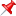 Собственникам контейнерных площадок (КП) рекомендуется установить информационные таблички на КП. Для этого региональным оператором подготовлены рекомендации по установке и шаблон макета: https://vk.com/@rtneoirk-pravila-polzovaniya-konteine.., который каждый собственник может дополнить необходимой информацией.

Задать вопросы региональному оператору ООО «РТ-НЭО ИРКУТСК» можно по следующим контактам:
 по телефону горячей линии: 8 (3952) 43-44-11
 по почте: contact@rtneo-irk.ru
 через виджеты на сайте: rtneo-irk.ru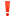 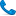 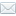 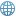 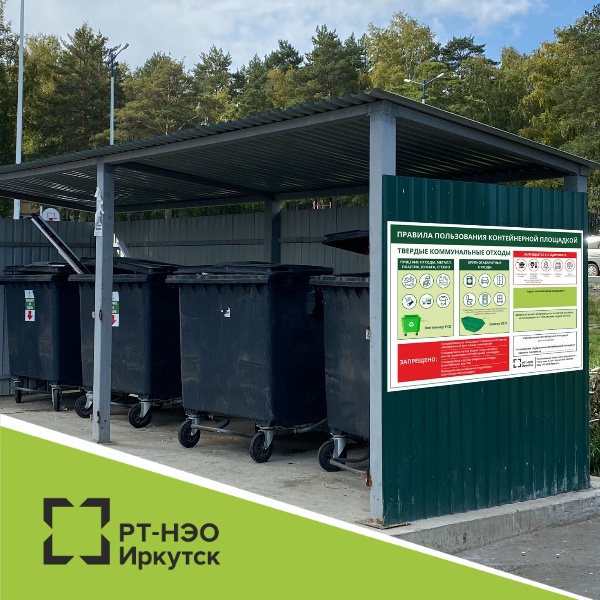 